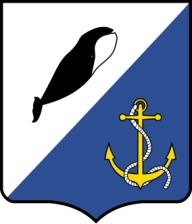 УПРАВЛЕНИЕ СОЦИАЛЬНОЙ ПОЛИТИКИАДМИНИСТРАЦИИ ПРОВИДЕНСКОГО ГОРОДСКОГО ОКРУГАЧУКОТСКОГО АВТОНОМНОГО ОКРУГАП Р И К А ЗВ соответствии с Перечнем ключевых проектов и решений в Чукотском автономном округе, направленных на снижение значений показателей регионального проблемного поля, выявленных по итогам общероссийского социологического исследования «Георейтинг», утвержденным Распоряжением Губернатора Чукотского автономного округа от 30.03.2020 года № 116-рг и в целях формирования нетерпимого отношения к проявлениям коррупции у подрастающего поколения, руководствуясь Приказом Управления социальной политики администрации Провиденского городского округа Чукотского автономного округа от 01.12.2020 г. № 176 " О проведении конкурса детских рисунков и видеороликов «Мы против коррупции!» в дистанционном режиме ПРИКАЗЫВАЮ:Утвердить итоги конкурса детских рисунков и видеороликов «Мы против коррупции!» в дистанционном режиме (приложение 1).Заместителю начальника Управления, начальнику отдела образования и молодёжной политики УСП администрации Провиденского городского округа (Шевкунова А.В.) организовать награждение победителей и призёров конкурса, отчитаться о расходовании денежных средств в срок до 25 декабря 2020 года.3. Контроль за исполнением настоящего приказа оставляю за собой.Начальник Управления социальной политики 	               В.Н. АльшевскаяСписок победителейконкурса детских рисунков и видеороликов «Мы против коррупции!» в дистанционном режиме16 декабря 2020 г.№ 186п. ПровиденияОб итогах конкурса детских рисунков и видеороликов «Мы против коррупции!» в дистанционном режимеПриложение 1 к приказу Управления социальной политики № 186 от 16.12.2020 г.МестоФ.И.О. участникаНаименование учрежденияСумма денежного призаСумма денежного призаВозрастная группа 7-9 летВозрастная группа 7-9 летВозрастная группа 7-9 летВозрастная группа 7-9 летВозрастная группа 7-9 лет1Рязанцева ОльгаМБОУ «Ш-ИСОО п. Провидения»1 500,001 500,002Церенов АюкаМБОУ «Ш-ИСОО п. Провидения»1 000,001 000,003Потёмкина МиланаМБОУ «Ш-ИСОО п. Провидения»750,00750,00Возрастная группа 10-13 летВозрастная группа 10-13 летВозрастная группа 10-13 летВозрастная группа 10-13 летВозрастная группа 10-13 лет1Ерёмина ВалерияМБОУ «ООШ с. Сиреники»1 500,001 500,002Гончарук ЕкатеринаМБОУ «Ш-ИСОО п. Провидения»1 000,001 000,003Нартова АлександраМБОУ «Ш-ИСОО п. Провидения»750,00750,00Возрастная группа 14-17 летВозрастная группа 14-17 летВозрастная группа 14-17 летВозрастная группа 14-17 летВозрастная группа 14-17 лет1Благинина МаргаритаМБОУ  ДО «ЦДТ п. Провидения»МБОУ  ДО «ЦДТ п. Провидения»1 500,002Тнеквут ВикторМБОУ «ООШ с. Сиреники»МБОУ «ООШ с. Сиреники»1 000,003Корчевая КаринаМБОУ «Ш-ИОО с. Нунлигран»МБОУ «Ш-ИОО с. Нунлигран»750,00ВидеороликиВидеороликиВидеороликиВидеороликиВидеоролики12 А, 2 Б классМБОУ «Ш-ИСОО п. Провидения»МБОУ «Ш-ИСОО п. Провидения»5 000,0027 классМБОУ «Ш-ИСОО п. Провидения»МБОУ «Ш-ИСОО п. Провидения»3 000, 00